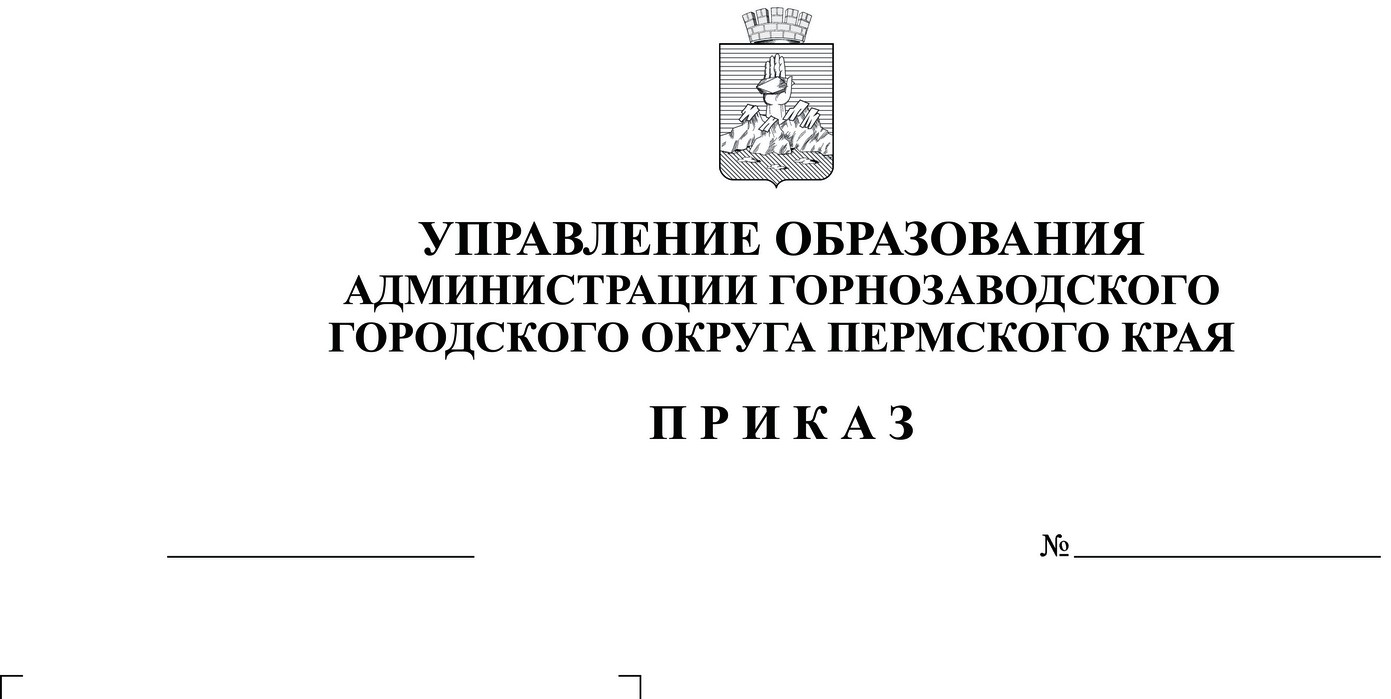 О назначении ответственныхза реализацию Дорожной картыпо внедрению программного обеспеченияИКОП «Сферум» в образовательных организацияхГорнозаводского городского округа в 2024 году       В соответствии с письмом Министерства образования и науки Пермского края от 27 марта 2024г. № 26-01-вн-510 «О направлении Дорожной карты по внедрению программного обеспечения ИКОП «Сферум» в образовательных организациях Пермского края в 2024 году», в целях выполнения требований законодательства по внедрению цифровой образовательной среды, реализации задач по тиражированию ИКОП «Сферум» для всех государственных и муниципальных образовательных организаций Пермского краяПРИКАЗЫВАЮ:1. Назначить ответственным за координацию работы и организационно-информационное сопровождение реализации мероприятий Дорожной карты по внедрению программного обеспечения ИКОП «Сферум» в образовательных организациях Горнозаводского городского округа в 2024 году заместителя начальника управления образования Реутову Е.Ф.2.   Назначить ответственным за обеспечение методической поддержки внедрения и использования ИКОП «Сферум» в образовательных организациях Горнозаводского городского округа в 2024 году МБУ «Информационно-методический центра» г. Горнозаводска.3.  Руководителям образовательных организаций Горнозаводского городского округа:3.1. в срок до 05 апреля 2024 г. назначить ответственных за реализацию мероприятий Дорожной карты по внедрению программного обеспечения ИКОП «Сферум»; 3.2. в срок до 08 апреля 2024 г. направить сканкопии приказов о назначении ответственных в управление образования на электронный адрес reutovaef@yandex.ru;3.3. в срок до 10 апреля 2024 г. разместить на официальном сайте образовательной организации утвержденные локальные акты, положение, памятки и проч. по использованию ИКОП «Сферум»; 3.4.   в срок до 26 апреля 2024г. направить отчет об исполнении п.1,3 Дорожной карты в управление образования на электронный адрес reutovaef@yandex.ru; далее -в соответствии со сроками Дорожной карты.4. Заместителю начальника управления образования Реутовой Е.Ф.:4.1. организовать контроль за реализацией мероприятий Дорожной карты подведомственными образовательными организациями;4.2. в срок до 30 апреля 2024г. направить по МСЭД отчет об исполнении п.1,3,4 Дорожной карты в Министерство образования и науки Пермского края; далее -в соответствии со сроками Дорожной карты.6. Контроль исполнения настоящего приказа оставляю за собой.Начальник управления образования Горнозаводского округа                                                                              А.Н. РябоваРеутова Е.Ф. 834269 41308